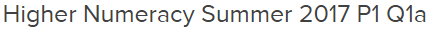 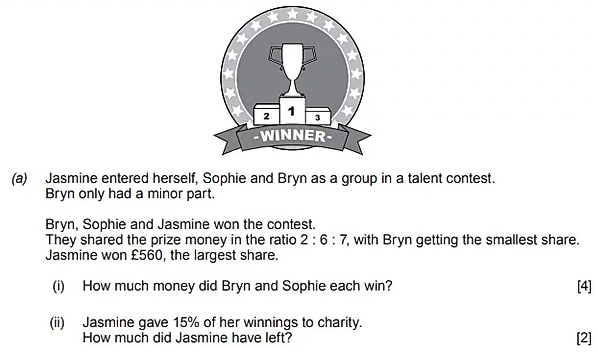 ___________________________________________________________________________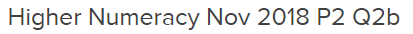 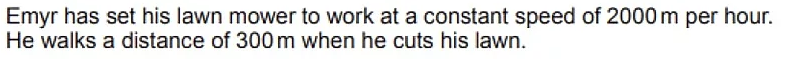 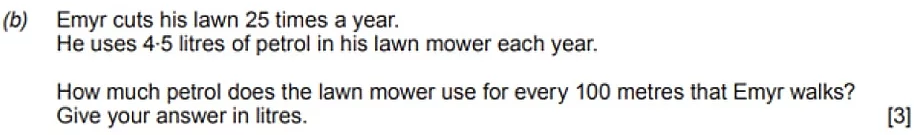 ____________________________________________________________________________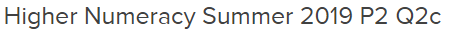 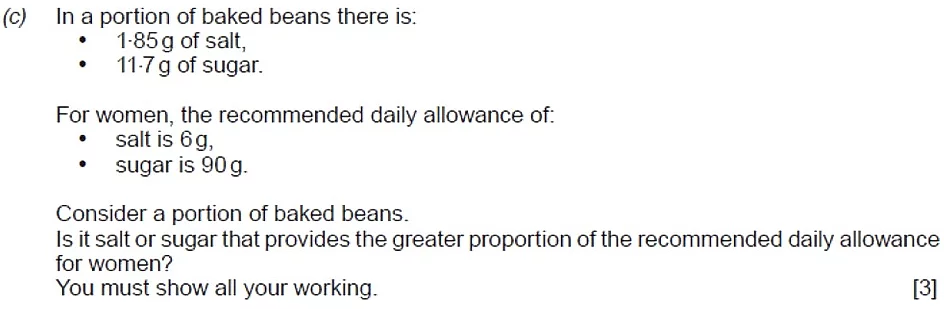 _______________________________________________________________________________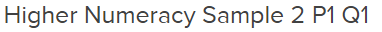 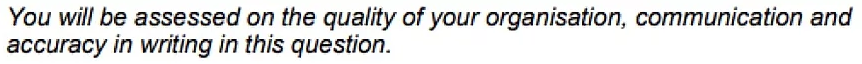 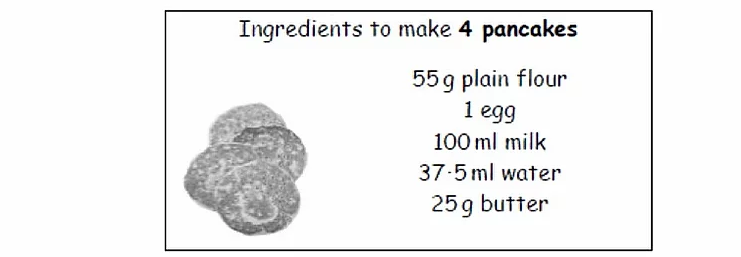 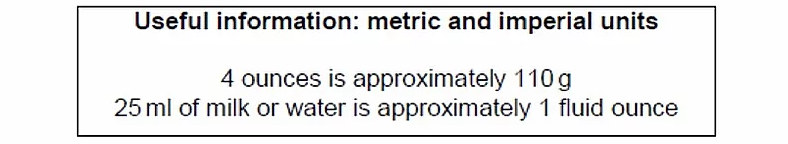 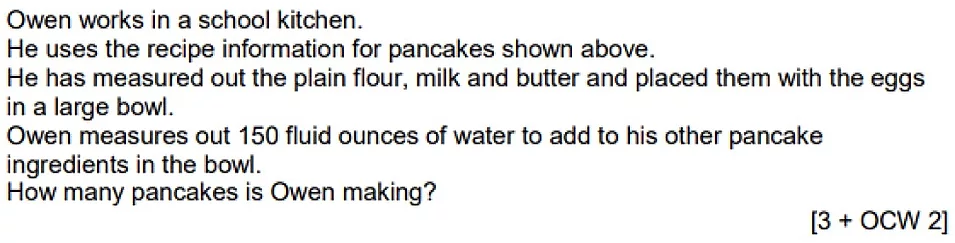 _______________________________________________________________________________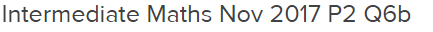 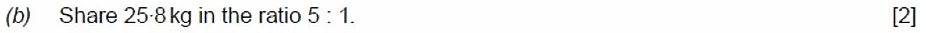 ______________________________________________________________________________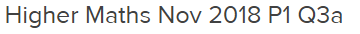 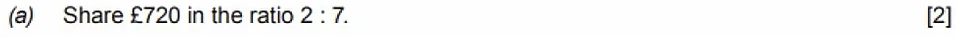 _______________________________________________________________________________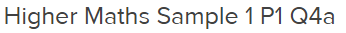 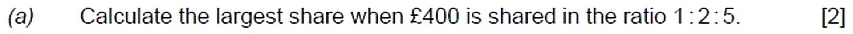 ______________________________________________________________________________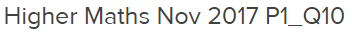 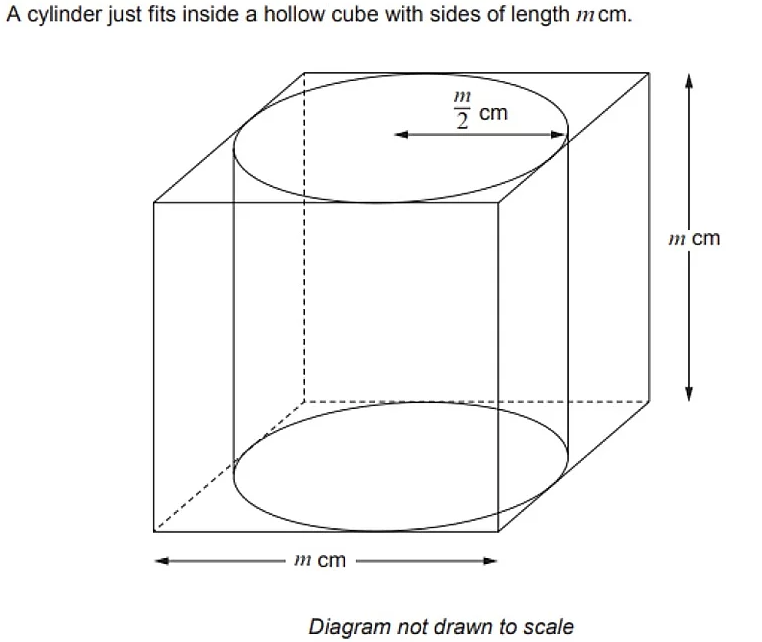 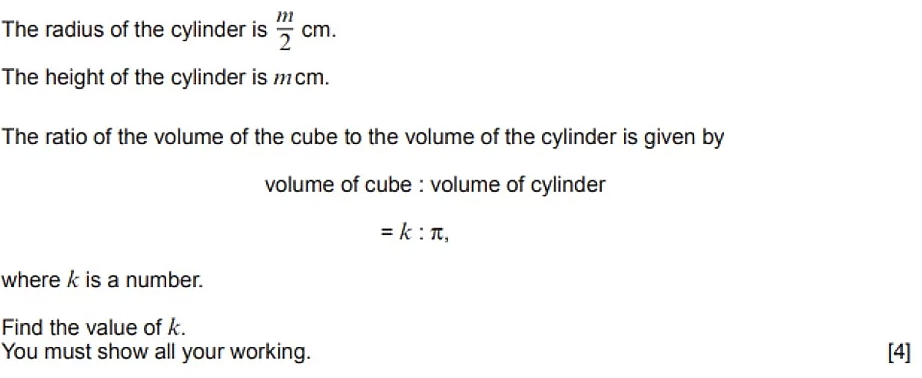 __________________________________________________________________________________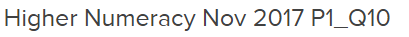 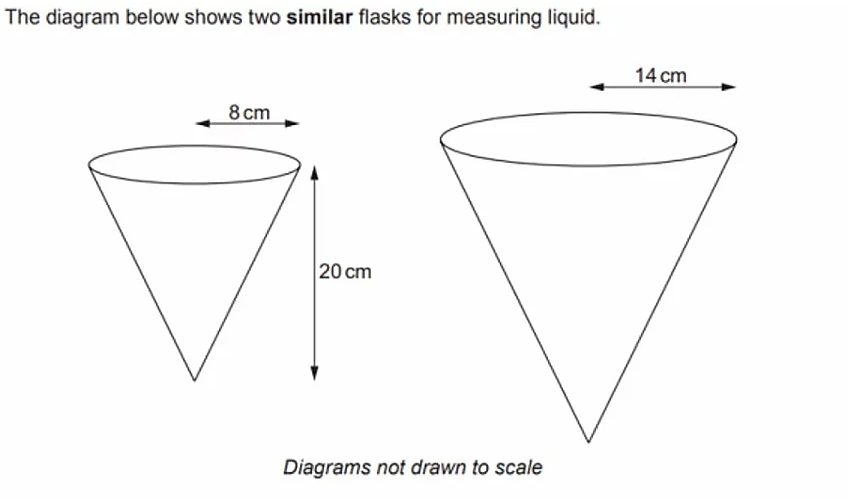 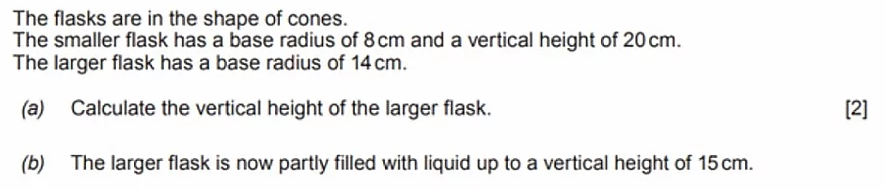 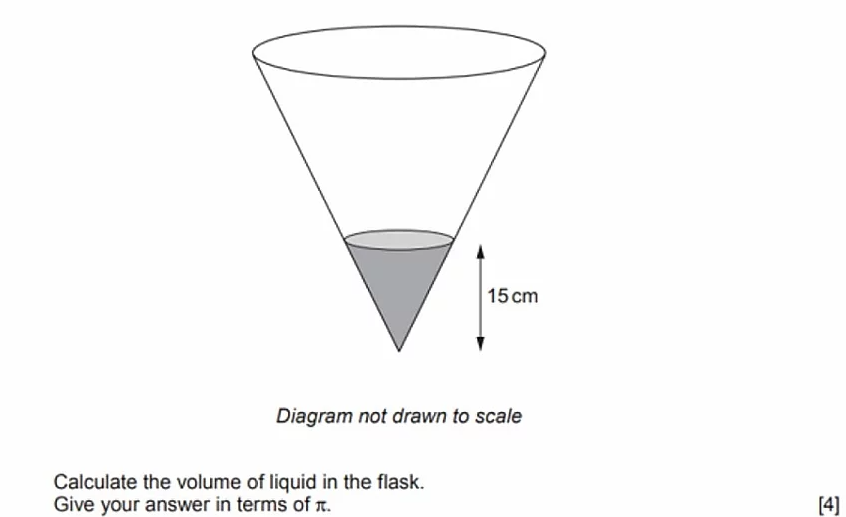 